寝具の切り替えを「面倒な仕事」にしない５つの方法寝具の切り替えの季節は、「はぁ～、面倒くさい！」と、タメ息の一つもつきたくなる。そうかと言って主婦としてスルーはできないので「面倒な理由」を探り、解決作を具体的に考えてみました。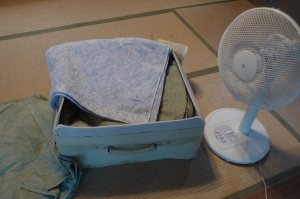 面倒だと感じる理由 その１　やることが一杯あるまんま、やん！　という突っ込みはなさらず・・。ある時、「なぜ、寝具の切り替えが、こんなにも大変な仕事なのか？」を、真剣に考えたことがある。それで思ったのは、工程の多さだ。「寝具の切り替え」と一口に言っても、工程がたくさんある。「ゴール」後の仕事は、ゲッソリするもの何となく「夏物の寝具を出して、カバーをとりかえる」くらいのイメージしかないと、付随する仕事の多さにゲッソリする。「想定していたより、仕事が多い」というのは、何より人を疲れさせるものだ。シーツを5人分とりかえるのだって、かなりの大仕事。しつこいようだが、「ゴールだと思っていたのに、その先もあった」というのは、本当に心が折れる。解決策　その１　工程を分ける　これらの工程を、１日で全部やろうと思わない。そもそも、寝具カバー洗濯と毛布の洗濯は、干す場所の関係から同じ日にはやれない。「ダラダラと、日数のかかる仕事なのだ」と、最初から思っておけば、「私、まだできていないよ！」という自己嫌悪とは無縁でいられる。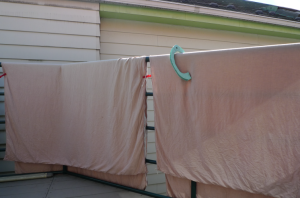 シーツを干すだけだって一日仕事 解決策　その２　工程の順序を考える　先の工程の１番目に、「冬物の寝具を収納する場所を確保する」を入れた理由を語らせて下さい。冬物の寝具は容量があるので、毎年「空いたスペース」に何かしらを突っ込んでしまっている。全ての仕事を終えて、「さぁ、冬物寝具をしまおう」と思って、そこに物がある時の徒労感ったら！　これを毎年、繰り返した私は、近年は、ここの片付けを最初にすることにした。解決策　その３　寝具小物はパッケージにいれるある時から、清涼がけや毛布、寝具カバーは、ケースにいれることにした。こうすることで、「ここは、終わった」という区切りをつけることができる。これ、意外と心理的に大事。また、パッケージにいれると、立てて収納できることも発見！　それ以来、寝具の小物類は、限りある押入れスペースではなく、ロフトに上げられるようになった。私が使っているのは羽毛布団が入っていたケースだが、無印良品に似たコンセプトのものがあるようだ。面倒だと感じる理由　その２　寝具のチグハグ感主婦として19年間家庭を運営してきて思うのは、「思いつきで寝具を買っていると、チグハグ感が出てしまう」ということ。たとえば、シーツ。３年前に買った花柄とシーツと、去年買ったチェックのシーツ。どちらもお気に入りだけれど、横に並べてみると「何だかな？」という気持ちになる。たとえば、清涼がけ。「あ、いいな」という気持ちだけで買っていると、家族５人分を揃えた時には何の統一感もない。そんなビジュアルを想像するだけで、寝具の切り替えは一気にブルーな仕事になる。解決策　その１　寝具小物は定番シリーズで揃える　上記のような失敗を繰り返した挙句、私が辿り着いたのは「次の季節に、お気に入りの寝具小物がスタンバイしていると、“アレ出そう！”と思えて気分もアガる」ということ。私の一押しは、無印良品。色々なところで買ってみて（個人輸入したことすらある！）、「結局、無印良品がいい」という結論になった。その理由は、定番シリーズがあること。リネンの場合、写真の柄のシリーズは、毎年、出ている（色違いになることはある）。他のシリーズとも合わせやすく、どれを買っても「地続き」感があるのがマル。無印良品のリネンが優秀な件無印良品の布ものは、全般的に費用対効果が高いと感じている。たとえば写真のリネンシーツのピンクバージョンを、ここ数年使っていたが、サラッとした柔らかな肌触りは、そのまんま。リネンなので、他の寝具カバーよりはお高めだが、質を鑑みたら割高感はない。それを解決策　その２　寝具カバーは大人買いするちなみに、今年は「寝具カバーの切り替えの年」だったので、大容量購入した。５年に１度くらいの頻度で、寝具カバーは、大人買い的に「全部買い替え」をしている。大名気分で買い物ができるよう、寝具切り替えの年は、ボーナスに予算を計上しておく。（今年は夏のボーナスに予算3万円を計上）。こうすることで、チマチマ寝具カバーを買い足し、使用感がマチマチになってしまうより管理も楽である。　「寝具の切り替え」というテーマで書き始めてみて、「私、こんなにも語りたいことがあったのか！」と、自分が一番驚いた（笑）。でも、主婦の仕事はきちんとやったとしても誰に褒められるものでもないから、できるだけ楽しくやりたいおの。そのために、「何が問題で、どうすればいいのか？」は、今後も考え続けていきたい。１）冬物の寝具を収納する場所を確保２）夏物の寝具を出してくる３）寝具カバーを、「夏物」から「冬物」へとりかえる４）「冬物」の寝具カバーと、毛布を洗濯する５）羽毛布団を干す６）冬物の寝具をしまう